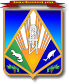 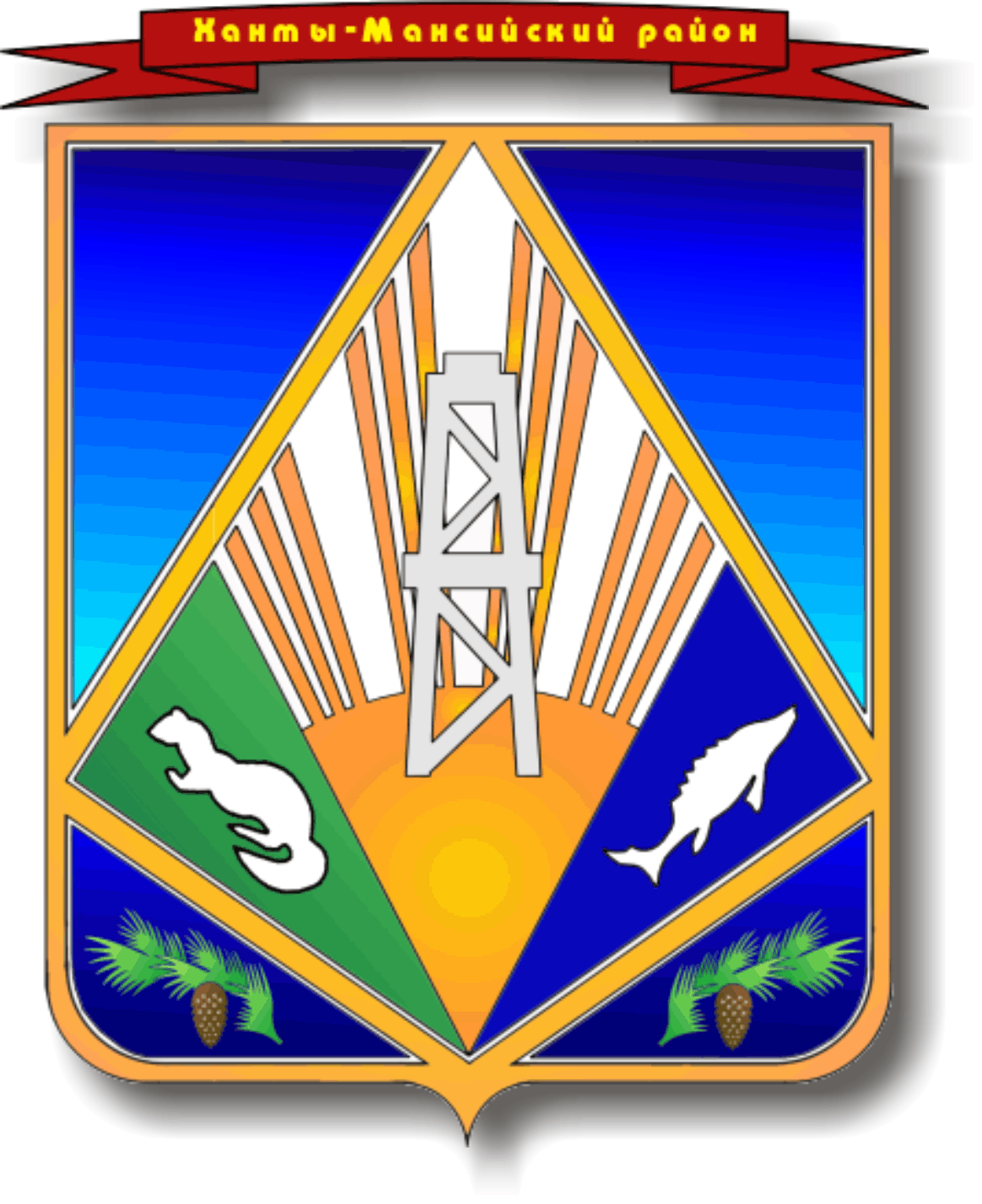 МУНИЦИПАЛЬНОЕ ОБРАЗОВАНИЕХАНТЫ-МАНСИЙСКИЙ РАЙОНХанты-Мансийский автономный округ – ЮграАДМИНИСТРАЦИЯ ХАНТЫ-МАНСИЙСКОГО РАЙОНАР А С П О Р Я Ж Е Н И Еот 03.09.2018                                                                                             № 872-рг. Ханты-МансийскО проведении I этапа смотра-конкурсана лучшее нештатное формированиепо обеспечению мероприятий по гражданской обороне и лучшеенештатное аварийно-спасательноеформированиеВ соответствии с приказами Главного управления МЧС России по Ханты-Мансийскому автономному округу – Югре от 31.07.2018 № 363 
«О проведении смотра-конкурса на лучшее нештатное формирование по обеспечению мероприятий по гражданской обороне» и № 364 
«О проведении смотра-конкурса на лучшее нештатное аварийно-спасательное формирование»:1. С 3 по 14 сентября 2018 года провести на территории муниципального образования Ханты-Мансийский район I этап смотра-конкурса на лучшее нештатное формирование по обеспечению мероприятий по гражданской обороне (далее – НФГО) и нештатное аварийно-спасательное формирование (далее – НАСФ) в Ханты-Мансийском автономном округе – Югре (далее – Конкурс).2. Утвердить:2.1.  Состав конкурсной комиссии муниципального образования Ханты-Мансийский район по организации и проведению I этапа Конкурса (далее – комиссия) согласно приложению 1.2.2. Положение о проведении I этапа Конкурса согласно 
приложению 2.3. Заместителю председателя комиссии организовать проведение 
I этапа Конкурса и до 15 сентября 2018 года предоставить протокол проведенного Конкурса и оценочные листы НФГО и НАСФ с копиями подтверждающих документов в Главное управление МЧС России по Ханты-Мансийскому автономному округу – Югре.4. Рекомендовать руководителям организаций, расположенных на территории Ханты-Мансийского района, независимо от форм собственности и ведомственной принадлежности, и создающих НФГО и НАСФ, принять участие в I этапе Конкурса.5. Опубликовать настоящее распоряжение в газете «Наш район»                     и разместить на официальном сайте администрации Ханты-Мансийского района.6. Контроль за выполнением распоряжения возложить на первого заместителя главы Ханты-Мансийского района.Глава Ханты-Мансийского района			                         К.Р.Минулин	     Приложение 1к распоряжению администрацииХанты-Мансийского района                                                                от 03.09.2018 № 872-рСостав конкурсной комиссии муниципального образования Ханты-Мансийский район по организации и проведению I этапа смотра-конкурса на лучшее нештатное формирование по обеспечению мероприятий по гражданской обороне и нештатное аварийно-спасательное формирование 
Ханты-Мансийского автономного округа – ЮгрыПриложение 2 к распоряжению администрацииХанты-Мансийского района                                                           от 03.09.2018 № 872-рПОЛОЖЕНИЕо проведении I этапа смотра-конкурса на лучшее нештатное формирование по обеспечению мероприятий 
по гражданской обороне и лучшее нештатное аварийно-спасательное формирование Ханты-Мансийского автономного округа – Югры1. Общие положенияНастоящее положение о проведении I этапа Конкурса разработано в соответствии приказами Главного управления МЧС России по Ханты-Мансийскому автономному округу – Югре от 31.07.2018 № 363 
«О проведении смотра-конкурса на лучшее нештатное формирование по обеспечению мероприятий по гражданской обороне» и № 364 
«О проведении смотра-конкурса на лучшее нештатное аварийно-спасательное формирование».II. Цели и задачи проведения I этапа Конкурса1. Первый этап Конкурса проводится в целях:1.1. Определения состояния расположенных на территории Ханты-Мансийского района НФГО и НАСФ по вопросам создания, оснащения специальной техникой, оборудованием, снаряжением, инструментом и подготовленности формирований к обеспечению проведения аварийно-спасательных и других неотложных работ в очагах поражения и зонах чрезвычайных ситуаций. 1.2. Определения победителей муниципального этапа Конкурса.2. Основными задачами Конкурса являются проверка и оценка:планирования и проведения обучения по программе подготовки НФГО и НАСФ в рабочее время;наличия разработанных и утвержденных руководителем организации программ обучения НФГО и НАСФ;организации подготовки руководителей НФГО и НАСФ;наличия конспектов по темам специальной подготовки с учетом предназначения нештатных аварийно-спасательных формирований;наличия современных обучающих программ, видеофильмов, плакатов и других наглядных пособий;оснащения специальной техникой, оборудованием, снаряжением, инструментами и материалами;аттестации НАСФ на право ведения аварийно-спасательных работ.III. Комиссия по проведению I этапа Конкурса1.  Состав комиссии утверждается распоряжением администрации Ханты-Мансийского района.2. Заседание комиссии считается правомочным, если на нем присутствует не менее половины членов комиссии.3. Решение комиссии об определении лучшего НФГО и НАСФ принимается путем открытого голосования простым большинством голосов присутствующих на заседании членов комиссии и оформляется протоколом, который подписывается председателем комиссии и членами комиссии.В случае равенства голосов голос председателя комиссии является решающим.IV. Порядок проведения I этапа Конкурса1. Первый этап Конкурса проводится с 3 по 14 сентября 2018 года.2. Организации, расположенные на территории Ханты-Мансийского района, независимо от форм собственности и ведомственной принадлежности, и создающие НФГО и НАСФ, для участия в Конкурсе не позднее 13 сентября 2018 года направляют в комиссию копии документов, подтверждающих осуществление деятельности формирований согласно оценочным показателям (приложение к данному Положению).3. Комиссией на основе представленных организациями документов проводится оценка соответствия деятельности формирований оценочным показателям и заполняются оценочные листы по каждому формированию. 4. Победители I этапа Конкурса определяются по наибольшему количеству баллов по показателям деятельности. Оценка каждого показателя деятельности проводится по трехбалльной системе.Соответствие оценки показателей количеству баллов:«соответствует предъявляемым требованиям» – 3 балла;«ограниченно соответствует предъявляемым требованиям» – 1 балл;«не соответствует предъявляемым требованиям» – 0 баллов.Протокол проведенного I этапа Конкурса, оценочные листы с копиями подтверждающих документов представляются в комиссию Главного управления МЧС России по Ханты-Мансийскому автономному округу – Югре по организации проведения Конкурса для участия в последующих этапах Конкурса.Приложение к Положению о проведении  I этапа смотра-конкурса на лучшее нештатное формирование по обеспечению мероприятий по гражданской обороне и лучшее нештатное аварийно-спасательное формирование Ханты-Мансийского автономного округа – ЮгрыОценочный лист нештатного формирования по обеспечению выполнения мероприятий по гражданской обороне__________________________________________________(организация, наименование формирования)Оценочный лист нештатного аварийно-спасательного формирования__________________________________________________(организация, наименование формирования)№п/пДолжностьФамилия, имя, отчествоПредседатель комиссииПредседатель комиссииПредседатель комиссии1.Первый заместитель главы Ханты-Мансийского района Ерышев Руслан НиколаевичЗаместитель председателя комиссииЗаместитель председателя комиссииЗаместитель председателя комиссии2.И.о. директора муниципального казенного учреждения Ханты-Мансийского района «Управление гражданской защиты»Касьяненко Александр ИвановичЧлены комиссииЧлены комиссииЧлены комиссии3.Начальник отдела гражданской обороны муниципального казенного учреждения Ханты-Мансийского района «Управление гражданской защиты»Самойленко Валерий Геннадьевич4.Старший инспектор отдела предупреждения и ликвидации чрезвычайных ситуаций муниципального казенного учреждения Ханты-Мансийского района «Управление гражданской защиты»Федас Елена Ивановна№п/пПоказателиВид оценки показателейПодготовка НФГОПодготовка НФГОПодготовка НФГО1.Планирование и проведение обучения по программе подготовки НФГО в рабочее времясоответствует предъявляемым требованиям;не соответствует предъявляемым требованиям2.Наличие разработанных и утвержденных руководителем организации программ обучения НФГОсоответствует предъявляемым требованиям;не соответствует предъявляемым требованиям3.Организация и процент подготовки руководителей НФГОсоответствует предъявляемым требованиям; не соответствует предъявляемым требованиям4.Наличие конспектов по темам специальной подготовки с учетом предназначения НФГОсоответствует предъявляемым требованиям;не соответствует предъявляемым требованиям5.Наличие современных обучающих программ, видеофильмов, плакатов и других наглядных пособийсоответствует предъявляемым требованиям;ограниченно соответствует предъявляемым требованиям;не соответствует предъявляемым требованиямОснащение НФГО (в соответствии с приложением № 2 приказа МЧС России 
от 18.12.2014 № 701)Оснащение НФГО (в соответствии с приложением № 2 приказа МЧС России 
от 18.12.2014 № 701)Оснащение НФГО (в соответствии с приложением № 2 приказа МЧС России 
от 18.12.2014 № 701)1.Специальной техникойсоответствует предъявляемым требованиям; ограниченно соответствует предъявляемым требованиям;не соответствует предъявляемым требованиям2.Оборудованиемсоответствует предъявляемым требованиям;ограниченно соответствует предъявляемым требованиям;не соответствует предъявляемым требованиям3.Снаряжениемсоответствует предъявляемым требованиям;ограниченно соответствует предъявляемым требованиям;не соответствует предъявляемым требованиям4.Инструментами и материаламисоответствует предъявляемым требованиям;ограниченно соответствует предъявляемым требованиям;не соответствует предъявляемым требованиям№п/пПоказателиВид оценки показателейПодготовка нештатного аварийно-спасательного формированияПодготовка нештатного аварийно-спасательного формированияПодготовка нештатного аварийно-спасательного формирования1.Планирование и проведение обучения по программе подготовки НАСФ в рабочее времясоответствует предъявляемым требованиям;не соответствует предъявляемым требованиям2.Наличие разработанных и утвержденных руководителем организации программ обучения НАСФсоответствует предъявляемым требованиям;не соответствует предъявляемым требованиям3.Организация и процент подготовки руководителей НАСФсоответствует предъявляемым требованиям; не соответствует предъявляемым требованиям4.Наличие конспектов по темам специальной подготовки с учетом предназначения НАСФсоответствует предъявляемым требованиям; не соответствует предъявляемым требованиям5.Наличие современных обучающих программ, видеофильмов, плакатов и других наглядных пособийсоответствует предъявляемым требованиям; ограниченно соответствует предъявляемым требованиям;не соответствует предъявляемым требованиямОснащение нештатного аварийно-спасательного формирования (в соответствии с приложением № 2 приказа МЧС России 
от 23.12.2005 № 999)Оснащение нештатного аварийно-спасательного формирования (в соответствии с приложением № 2 приказа МЧС России 
от 23.12.2005 № 999)Оснащение нештатного аварийно-спасательного формирования (в соответствии с приложением № 2 приказа МЧС России 
от 23.12.2005 № 999)1.Специальной техникойсоответствует предъявляемым требованиям; ограниченно соответствует предъявляемым требованиям;не соответствует предъявляемым требованиям2.Оборудованиемсоответствует предъявляемым требованиям;ограниченно соответствует предъявляемым требованиям;не соответствует предъявляемым требованиям3.Снаряжениемсоответствует предъявляемым требованиям;ограниченно соответствует предъявляемым требованиям;не соответствует предъявляемым требованиям4.Инструментами и материаламисоответствует предъявляемым требованиям;ограниченно соответствует предъявляемым требованиям;не соответствует предъявляемым требованиямАттестация нештатного аварийно-спасательного формированияАттестация нештатного аварийно-спасательного формированияАттестация нештатного аварийно-спасательного формирования1.Наличие свидетельства 
на проведение аварийно-спасательных работсоответствует предъявляемым требованиям;не соответствует предъявляемым требованиям2.Наличие паспортааварийно-спасательногоформированиясоответствует предъявляемым требованиям;не соответствует предъявляемым требованиям